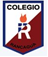 Colegio Isabel Riquelme U.T.P.GUÍA DIGITAL N°2ASIGNATURA: Orientación CURSO: 6° básicoDOCENTE: Silvia Castillo JaraSEMANA: 06 al 10 de abrilOBJETIVO DE APRENDIZAJE CONTENIDOOA6 Manifestar actitudes de solidaridad y respeto que favorezcan la convivencia, como:› actuar en forma empática (poniéndose en el lugar del otro), utilizar un buen trato (por ejemplo: saludar, despedirse, pedir por favor), evitar y rechazar toda forma de violencia y discriminación, ya sea por etnia, género, religión, nacionalidad, etc., respetar el derecho de todos a expresar opiniones y ser diferente, prestar ayuda, especialmente a quien lo necesite, respetar el ambiente de aprendizajeValoresSolidaridadRespetoOBJETIVO DE LA CLASE HABILIDADES Dar ejemplos de situaciones en donde se observe la solidaridad.➢ Identificar Reconocer➢ Completar ➢ Analizar